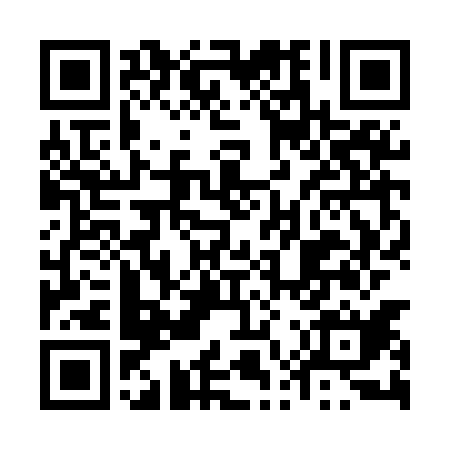 Ramadan times for Niemiensko, PolandMon 11 Mar 2024 - Wed 10 Apr 2024High Latitude Method: Angle Based RulePrayer Calculation Method: Muslim World LeagueAsar Calculation Method: HanafiPrayer times provided by https://www.salahtimes.comDateDayFajrSuhurSunriseDhuhrAsrIftarMaghribIsha11Mon4:244:246:2012:063:575:545:547:4312Tue4:214:216:1712:063:585:565:567:4513Wed4:184:186:1512:064:005:585:587:4714Thu4:164:166:1312:064:016:006:007:5015Fri4:134:136:1012:054:036:026:027:5216Sat4:114:116:0812:054:046:036:037:5417Sun4:084:086:0512:054:066:056:057:5618Mon4:054:056:0312:044:076:076:077:5819Tue4:024:026:0112:044:096:096:098:0020Wed4:004:005:5812:044:106:116:118:0221Thu3:573:575:5612:044:116:126:128:0422Fri3:543:545:5312:034:136:146:148:0623Sat3:513:515:5112:034:146:166:168:0924Sun3:493:495:4912:034:166:186:188:1125Mon3:463:465:4612:024:176:206:208:1326Tue3:433:435:4412:024:196:216:218:1527Wed3:403:405:4112:024:206:236:238:1728Thu3:373:375:3912:024:216:256:258:2029Fri3:343:345:3712:014:236:276:278:2230Sat3:313:315:3412:014:246:296:298:2431Sun4:284:286:321:015:257:307:309:271Mon4:254:256:291:005:277:327:329:292Tue4:224:226:271:005:287:347:349:313Wed4:194:196:251:005:297:367:369:344Thu4:164:166:2212:595:317:387:389:365Fri4:134:136:2012:595:327:397:399:396Sat4:094:096:1712:595:337:417:419:417Sun4:064:066:1512:595:347:437:439:448Mon4:034:036:1312:585:367:457:459:469Tue4:004:006:1012:585:377:477:479:4910Wed3:563:566:0812:585:387:487:489:52